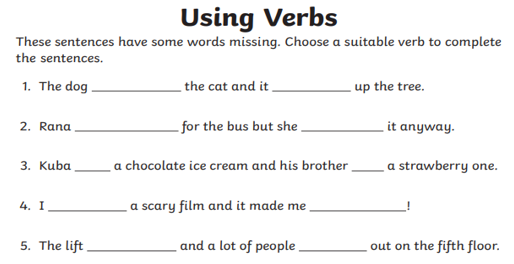 Challenge: Write your own sentences using the verbs felt, carried and started.___________________________________________________________________________________________________________________________________________________________________________________________________________________________________________________________________________________________________________________________________________________________________________________________________________________________________________________________________________________________Maths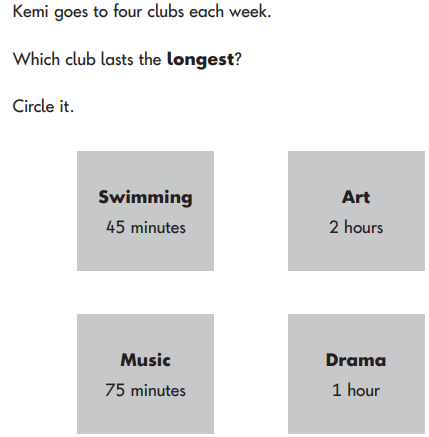 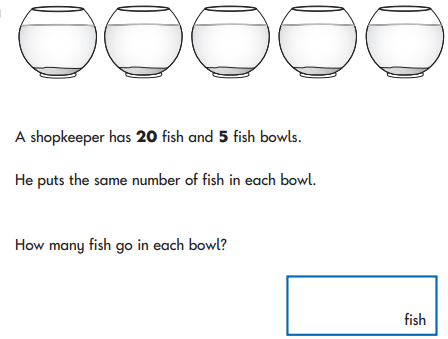 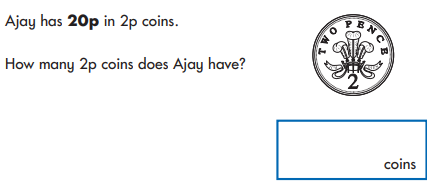 